РОССИЙСКАЯ ФЕДЕРАЦИЯ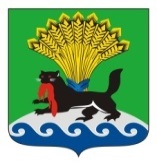 ИРКУТСКАЯ ОБЛАСТЬИРКУТСКОЕ РАЙОННОЕ МУНИЦИПАЛЬНОЕ ОБРАЗОВАНИЕАДМИНИСТРАЦИЯПОСТАНОВЛЕНИЕот «24»  __12__ 2020 г.	 	№ 724Об организации подготовки населения в области защиты от опасностей, возникающих при военных конфликтах или вследствие этих конфликтов, защиты при чрезвычайных ситуациях природного и техногенного характераВ соответствии с Федеральным законом от 12.02.1998 № 28-ФЗ              «О гражданской обороне», Федеральным законом от 21.12.1994 № 68-ФЗ        «О защите населения и территорий от чрезвычайных ситуаций природного и техногенного характера», Федеральным законом от 06.10.2003 № 131-ФЗ «Об общих принципах организации местного самоуправления в Российской Федерации», постановлением Правительства Российской Федерации от 02.11.2000 № 841 «Об утверждении положения о подготовке населения в области гражданской обороны», приказом МЧС России от 24.04.2020 № 262 «Об утверждении перечня должностных лиц, проходящих обучение соответственно по дополнительным профессиональным программам и программам курсового обучения в области гражданской обороны в организациях, осуществляющих образовательную деятельность по дополнительным профессиональным программам в области гражданской обороны, находящихся в ведении Министерства Российской Федерации по делам гражданской обороны, чрезвычайным ситуациям и ликвидации последствий стихийных бедствий, других федеральных органов исполнительной власти, в других организациях, осуществляющих образовательную деятельность по дополнительным профессиональным программам в области гражданской обороны, в том числе в учебно-методических центрах, а также на курсах гражданской обороны», постановлением Правительства Российской Федерации от 18.09.2020 № 1485 «Об утверждении Положения о подготовке граждан Российской Федерации, иностранных граждан и лиц без гражданства в области защиты от чрезвычайных ситуаций природного и техногенного характера»)  в  целях совершенствования  порядка  подготовки  населения  способам  защиты  от опасностей,  возникающих  при  военных  конфликтах  или  вследствие  этих конфликтов,  способам  защиты  при  чрезвычайных  ситуациях  природного  и техногенного    характера,    руководствуясь    статьями    39,   45,   54   Устава Иркутского районного муниципального образования, администрация Иркутского  районного  муниципального  образованияПОСТАНОВЛЯЕТ:1. В преамбуле постановления администрации Иркутского районного муниципального образования от 04.08.2020 № 480 «Об организации подготовки населения в области защиты от опасностей, возникающих при военных конфликтах или вследствие этих конфликтов, защиты при чрезвычайных ситуациях природного и техногенного характера» слова «постановлением Правительства Российской Федерации от 04.09.2003 № 547 «О подготовке населения в области защиты от чрезвычайных ситуаций природного и техногенного характера»» заменить словами «постановлением Правительства Российской Федерации от 18.09.2020 № 1485 «Об утверждении Положения о подготовке граждан Российской Федерации, иностранных граждан и лиц без гражданства в области защиты от чрезвычайных ситуаций природного и техногенного характера»».2. Организационно-контрольному управлению администрации Иркутского районного муниципального образования внести в оригинал постановления администрации Иркутского районного муниципального образования от 04.08.2020 № 480 «Об организации подготовки населения в области защиты от опасностей, возникающих при военных конфликтах или вследствие этих конфликтов, защиты при чрезвычайных ситуациях природного и техногенного характера» информацию о внесении изменений в правовой акт.3. Опубликовать настоящее постановление в газете «Ангарские огни» и разместить в информационно-телекоммуникационной сети «Интернет» на сайте Иркутского районного муниципального образования www.irkraion.ru.4. Контроль исполнения настоящего постановления возложить на первого заместителя Мэра района.Мэр района                                                                                          	Л.П. Фролов